Human Activities and Biodiversity—Notes Organizer                        Name:___________________Background InformationToday, as in the past, people have a huge impact on biodiversity.  _______________________________________________________________________________________________________________________________________________.Scientists ________________________________________________________________                          _______________________________________________________________________.Recent Measurements ____________________________________________________  _______________________________________________________________________.Some scientists think such evidence means the earth ____________________________  _______________________________________________________________________.Since Earth’s biodiversity provides so many valuable goods and services to humans, and biodiversity is important for the health and well-being of ecosystems, these extinctions will likely have adverse consequences for humans’ social and economic well-being.Biodiversity_____________________________________________________________ ______________________________________________________________________.Expected vs. Observed Extinctions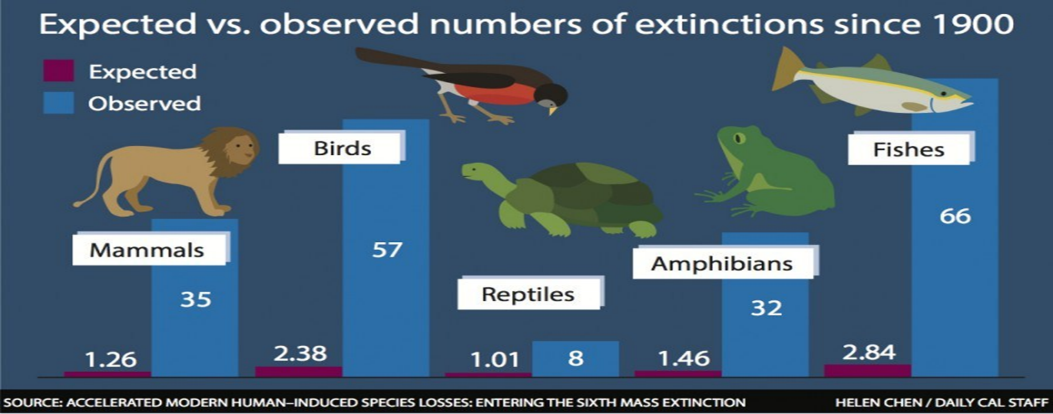 Prediction:  What could be the explanation for why there have been more extinctions of fish species than other organisms?  Biodiversity ______________________________________________________________ ________________________________________________________________________________________________________________________________________________Ecosystem Diversity _______________________________________________________ ________________________________________________________________________Genetic Diversity  _________________________________________________________ ________________________________________________________________________Species Diversity  _________________________________________________________ ________________________________________________________________________Taxa  ___________________________________________________________________ ________________________________________________________________________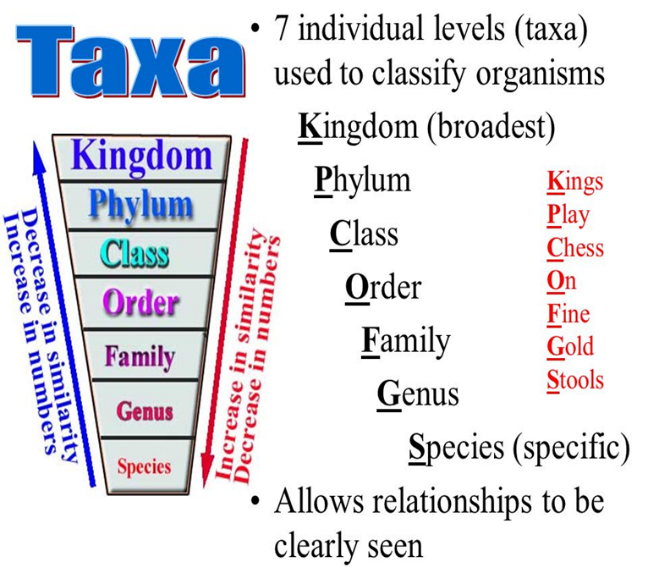 Status of Living and Extinct TaxaDiscussion:  What do you think are some of the largest contributing factors of how human activity effects Biodiversity?MammalsAmphibiansBirds